 «Мы друзья природы»     Формирование  экологической культуры старших дошкольников  является актуальной особенно в «Год Экологии». Для детей были организованы дни с интересными названиями «Сказки старого дуба», «Зверя по следам любого угадать сумею я…», «Секреты воды», «В гостях у следопыта» и закончилась неделя праздничным событием - «Праздник Ивана Купалы». Дети  познакомились с явлениями природы, со способами сохранения и восстановления окружающей среды. Вся деятельность с детьми была направлена на воспитание бережного отношения к природе, развитие эмоциональной отзывчивости.Воспитатель Колмакова С.Н.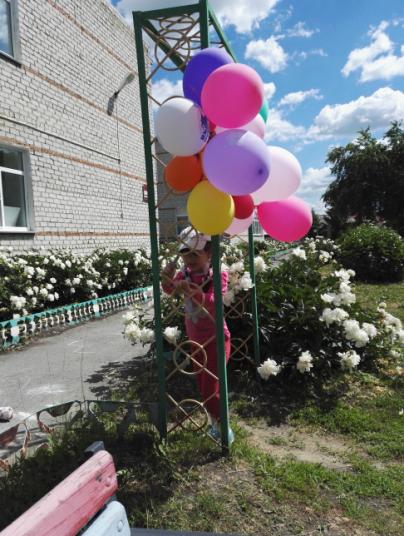 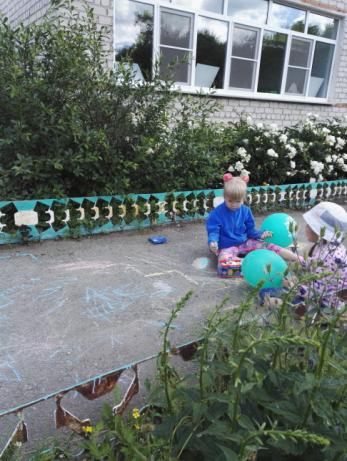 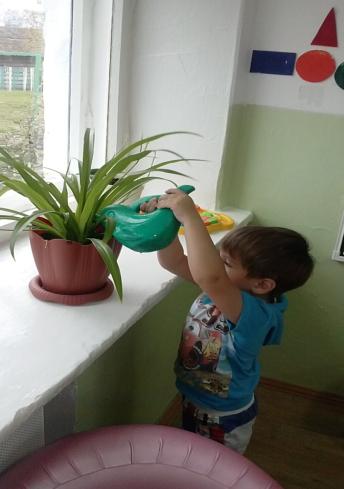 